Record of Existing InjuriesChild’s Name: ________________________    Date of Birth: _______________________Date of Injury:______________________Cause of Injury: Description of Injury: please include size and colour of bruise, if any and clearly state where abouts on body it is.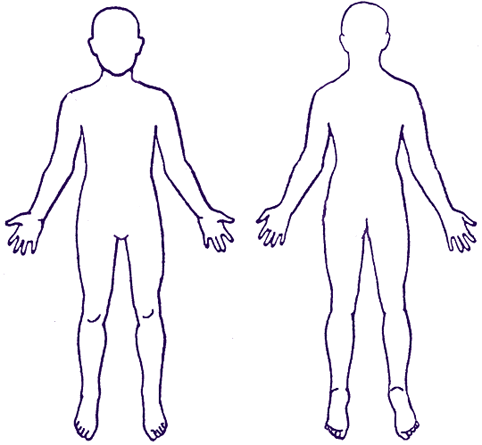 Please clearly mark injuries on body diagram:Parent Print Name: ___________________Parent Sign: _________________________Date: ______________________________